OUTSTANDING CONTRIBUTION TO FERFA AWARD ENTRY FORMRecognising those members who have ‘gone the extra mile’ for the benefit of the FeRFA membership.This award recognises those members and individuals who have ‘gone the extra mile’ for the benefit of the FeRFA membership and therefore the resin flooring industry as a whole.  Members are invited to nominate those individuals or companies who you think have made an outstanding contribution to the organisation and its members during the last fifty years.Examples of members who might deserve this award could include:Someone who has helped to raise standards of technical knowledge and compliance through their work on guidelines initiativesSomeone who has made a significant contribution to education and/or the promotion of best practice through their involvement in training and the FeRFA apprenticeship schemeSomeone who has put an exceptional amount of effort into the activities of a committee or FeRFA as a wholeThese are just some examples - we welcome nominations in any area of FeRFA activity.  Individual nominations are open to persons at any stage of their career, be it part way through or nearer the end.As FeRFA celebrates 50 years as the recognised voice of the resin flooring industry, it is the perfect time to reflect on the many advances that have taken place, both in terms of significant developments within the resin flooring sector and in terms of the structure and direction of the association itself.Throughout the years, FeRFA’s key objective has remained constant; to set and maintain minimum standards for the industry in terms of quality, health & safety, technical competence, training, environmental best practice and to promote the benefits of resin flooring as a high performance solution for both industrial and commercial applications. RULES OF ENTRYThis award is open to submissions by FeRFA members only.All nominees must be FeRFA members, work for a FeRFA member organisation, have worked very closely with FeRFA over a significant period or in the case of retirees, their last permanent position should have been with a FeRFA member organisation.You can nominate your own organisation or you can nominate another individual or another organisation.  Nominations of an individual cannot be a self-nomination. Only one entry per FeRFA member.It is a condition of entry that material submitted may be reproduced by FeRFA, without charge, in such media that it feels appropriate, to promote the Awards and any other Association activity.  Entrants agree to indemnify FeRFA against any claims for breach of copyright as a result of such use.In signing this entry form you confirm that you are fully authorised and entitled to sign on behalf of the nominator.All shortlisted nominees must be attending the event.  If this is not the case, the nominee will be dropped from the shortlist.ENTRY & JUDGING PROCESSPlease provide TWO printed copies of your application for the judging panel (including all attachments) and a copy on USB drive.  Large files should be sent via www.wetransfer.com or similar.All images should be in jpeg format (minimum 300 dpi).  Ensure that all images are identified with the award category. You must own the photographs you submit and have full copyright.There is a word limit of 750.  Therefore, the nomination needs to be relatively brief but effective.  Supplementary evidence can be provided separately such as images, testimonials etc. You can draft your entry in a blank Word document to calculate a word count but please be aware that the formatting from Word may not transfer onto the entry form when cut & pasted.In entering the awards, you are warrantying that your entry is truthful and not deliberately misleading.The Award Judges will be made up of a panel of FeRFA Associate Members and industry representatives.Judges have the right to reject or re-categorise any entry they feel does not comply with the entry requirements.  You will be notified if this is the case.Any Judge associated with a nomination will be asked to withdraw from the judging process for that category.All nominees will be informed if they have been shortlisted.The judge’s decision is final.Entries close 11th October 2019Completed Application Forms and accompanying information should be posted to Natasha Malcolm, FeRFA, PO Box 3716 Stone, Staffs ST15 9EU.NAME OF THE AWARD NOMINEE (organisation or individual)COMPANY NAME (if an individual)JOB TITLE (if an individual)CONTACT EMAIL ADDRESSI confirm that this entry has been made in accordance with the Rules of Entry aboveI confirm that this entry has been made in accordance with the Rules of Entry aboveNAME OF PERSON/ORGANISATION MAKING THE NOMINATIONEMAIL ADDRESSSIGNATUREDATEPlease outline below in no more than 750 words why you have nominated this organisation or individual to win this award.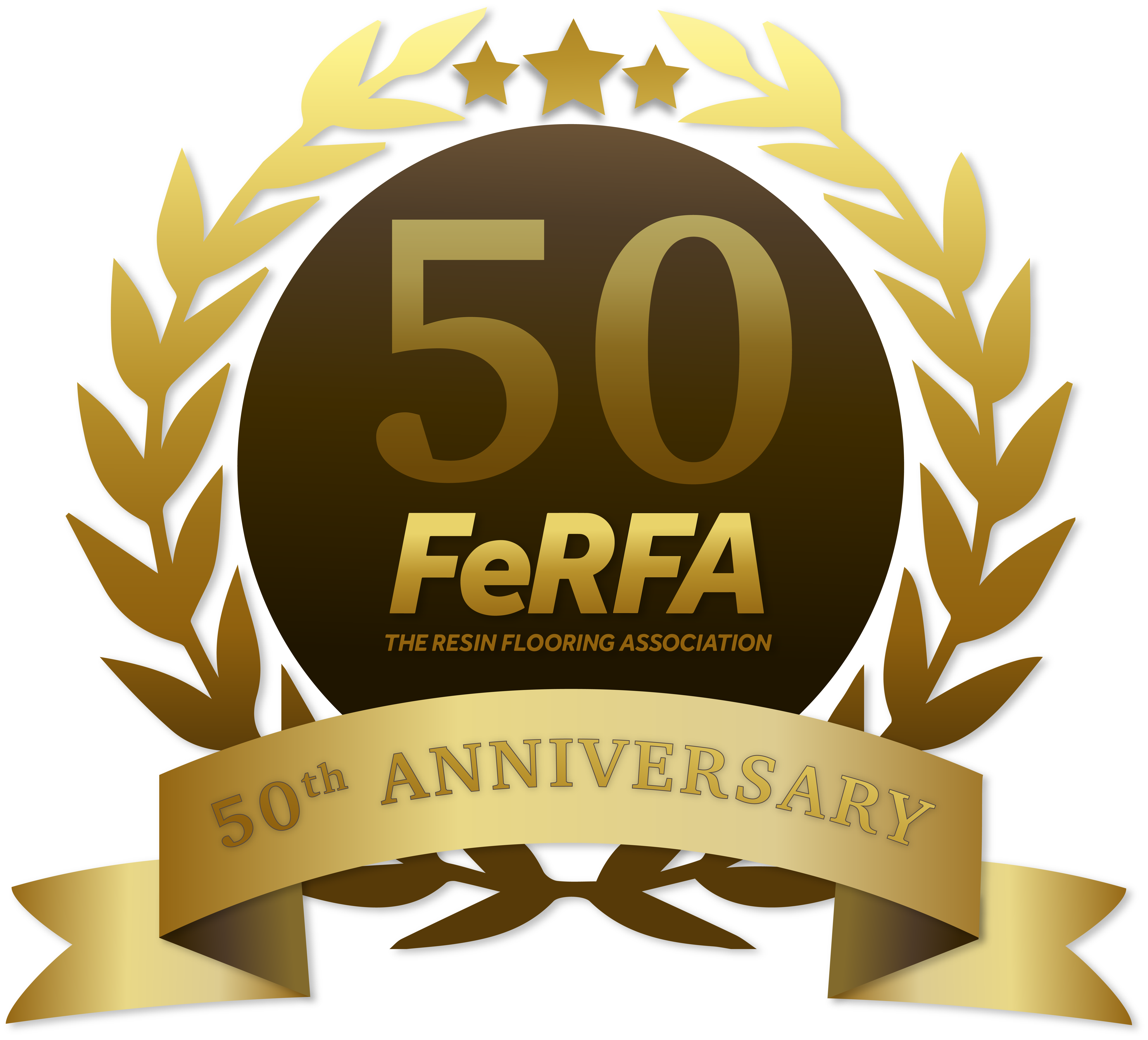 